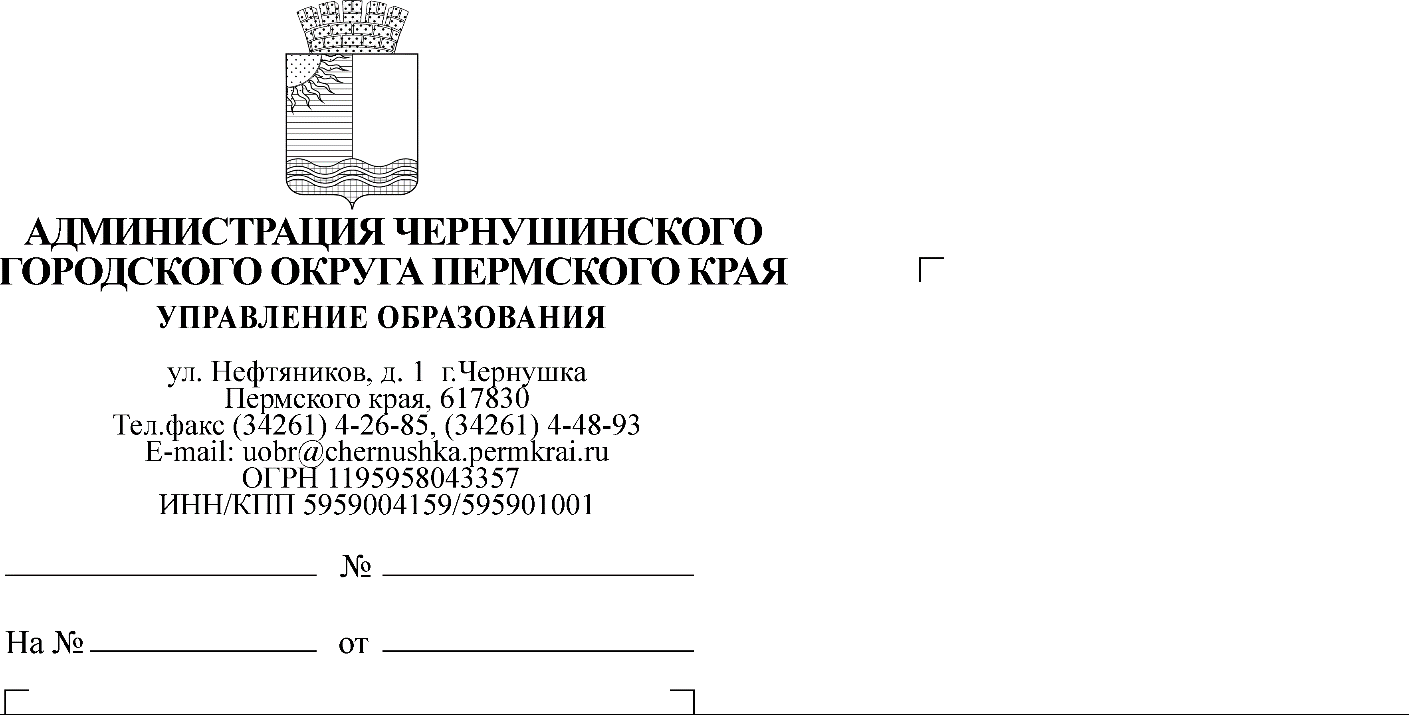 Уважаемые руководители!	Направляем для ознакомления и обязательного размещения на сайтах ваших ОУ не позднее 15 марта 2023 года постановление администрации Чернушинского городского округа от 10.03.2023 № 260-261-01-04 «Об утверждении перечня муниципальных общеобразовательных учреждений, закрепленных за территориальными участками (микрорайонами) Чернушинского городского округа Пермского края». Приложение: на 5 л. в 1 экз. Начальник Управления                                                                   И.А. БактиеваПетрова Ольга Александровна, 83426144457